
PRESS RELEASE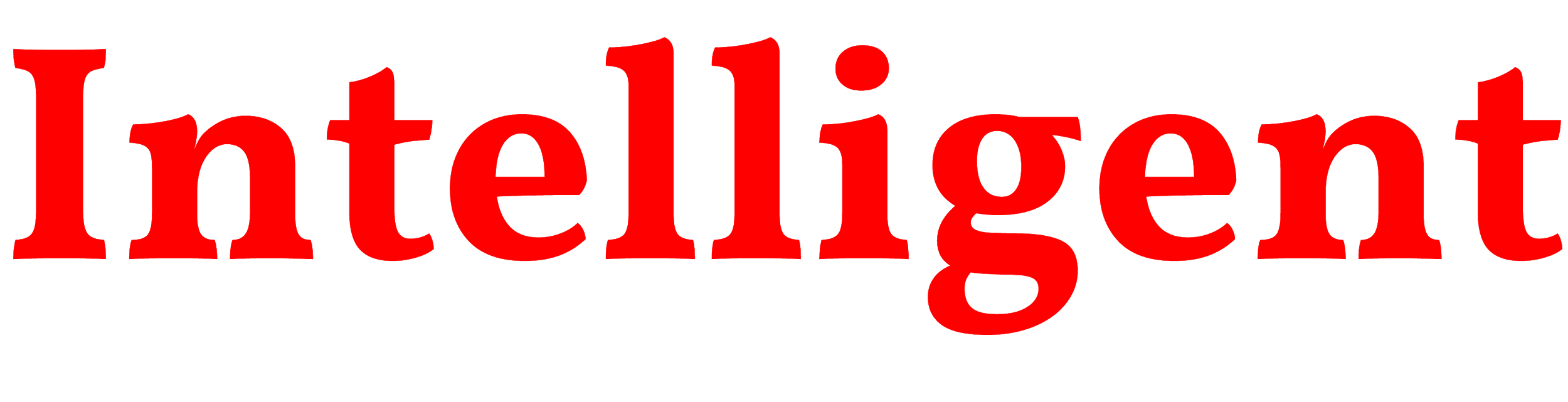 
CONTACT: Erica Fagien(800) 203-5102 | erica@intelligent.comUniversity of West Georgia Recognized for 8 Top Degree Programs in the U.S.Student-focused publication releases the best programs for 2020 on Intelligent.com.[Seattle, Washington] – University of West Georgia has been awarded top ranking status for multiple degree programs by Intelligent.com. University of West Georgia was listed amongst hundreds of other competing institutions across the nation. The student-focused comprehensive research guide is based on an assessment of 1,604 accredited colleges and universities. Each program is evaluated based on curriculum quality, graduation rate, reputation, and post-graduate employment. The 2020 rankings are calculated through a unique scoring system which includes student engagement, potential return on investment, and leading third-party evaluations. Intelligent.com analyzed hundreds of schools with comparable programs on a scale of 0 to 100, with University of West Georgia making it to the final list for 8 Degree Programs. The methodology uses an algorithm that collects and analyzes multiple rankings into one score to easily compare each university’s degree program. Please visit the listed sources below to access each program’s complete ranking.University of West Georgia has been recognized for the following degree programs:Master's in Music Education Degree Programs | Ranked #1https://www.intelligent.com/best-online-masters-in-music-education-degree-programs/Master's in Database Management Degree Programs | Ranked #9https://www.intelligent.com/best-online-masters-in-database-management-degree-programs/Probation Officer Degree Programs| Ranked #15https://www.intelligent.com/best-online-probation-officer-degree-programs/Master's in Computer Science Degree Programs| Ranked #19https://www.intelligent.com/best-online-masters-in-computer-science-degree-programs/Marketing Degree Programs| Ranked #20
https://www.intelligent.com/best-online-marketing-degree-programs/Doctorate in Education Degree Programs| Ranked #23
https://www.intelligent.com/best-online-doctorate-in-education-degree-programs/Accounting Degree Programs| Ranked #25
https://www.intelligent.com/best-online-accounting-degree-programs/Master's in Early Childhood Education Degree Programs| Ranked #40
https://www.intelligent.com/best-online-masters-in-early-childhood-education-degree-programs/
About Intelligent.comIntelligent.com provides unbiased research to help students make informed decisions about higher education programs. The website offers curated guides which include the best degree programs as well as information about financial aid, internships and even study strategies. With comprehensive, user-friendly guides and hundreds of program rankings, Intelligent.com is a trusted source among students and prospective students. To learn more, please visit https://www.intelligent.com/. ###